單元名稱：豆豆的成長日記 日期：   年   月   日 學生:＿＿＿＿　教師:＿＿＿＿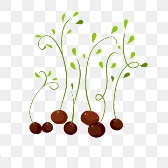 題目學生反應特別的反應豆豆的成長日記>>請在youtube搜尋～豆芽之歌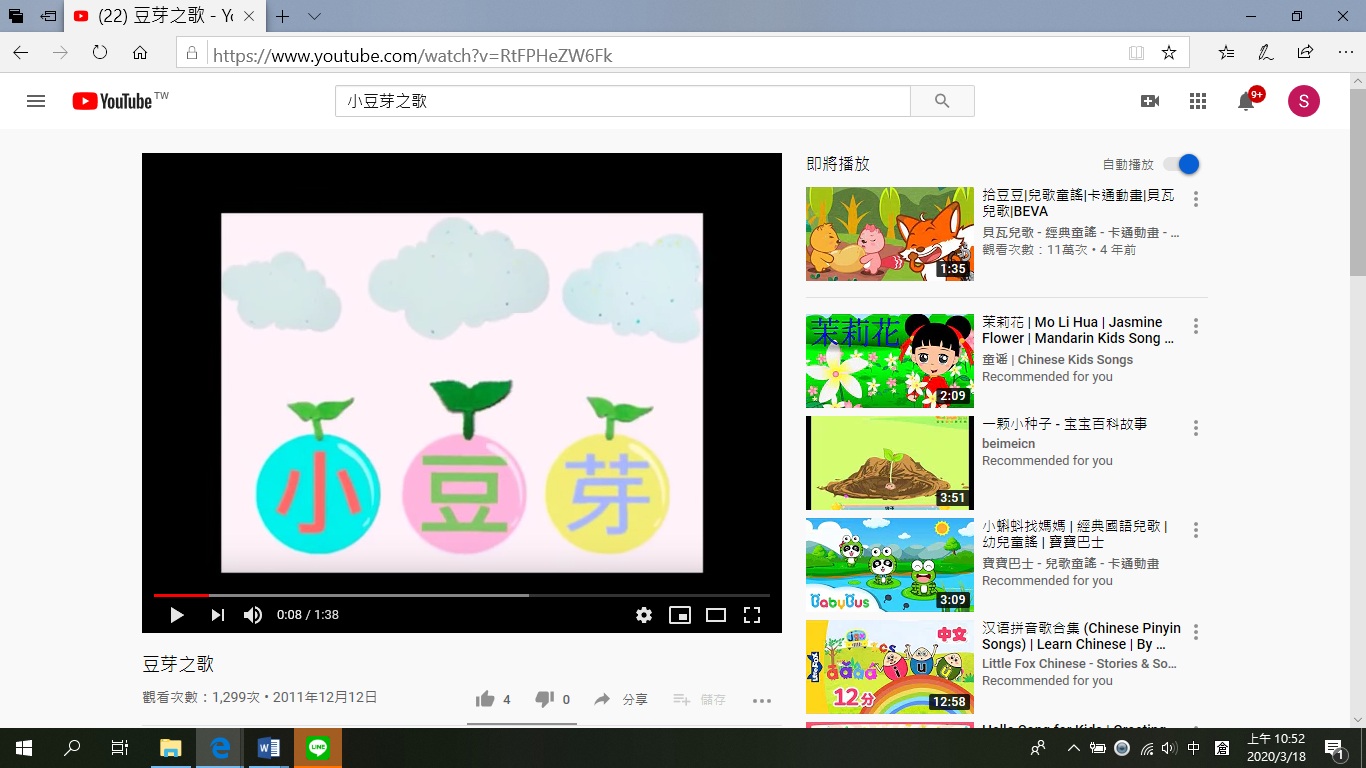 □喜歡豆豆的成長日記>>請在youtube搜尋～豆芽之歌□沒感覺豆豆的成長日記>>請在youtube搜尋～豆芽之歌□不喜歡（一）「豆豆家族」介紹紅豆、綠豆、黃豆、黑豆、豌豆、菜豆、花豆。觀察各種豆豆的外觀，摸一摸或聞一聞有味道嗎？（二）種植豆豆（依家中現有或容易購得即可） 準備一個杯子，內放一張衛生紙加水濕潤，放入2-3粒豆豆，每日加一點水，觀察其生長的情形。□喜歡（一）「豆豆家族」介紹紅豆、綠豆、黃豆、黑豆、豌豆、菜豆、花豆。觀察各種豆豆的外觀，摸一摸或聞一聞有味道嗎？（二）種植豆豆（依家中現有或容易購得即可） 準備一個杯子，內放一張衛生紙加水濕潤，放入2-3粒豆豆，每日加一點水，觀察其生長的情形。□沒感覺（一）「豆豆家族」介紹紅豆、綠豆、黃豆、黑豆、豌豆、菜豆、花豆。觀察各種豆豆的外觀，摸一摸或聞一聞有味道嗎？（二）種植豆豆（依家中現有或容易購得即可） 準備一個杯子，內放一張衛生紙加水濕潤，放入2-3粒豆豆，每日加一點水，觀察其生長的情形。□不喜歡觀察豆豆的成長情形＞＞觀察成情，有相同或做到的請打勾。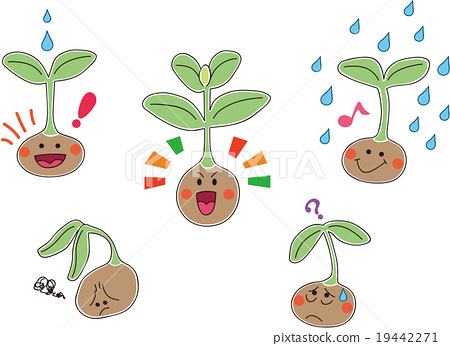 （　）我有認真澆水　　　　　　　（　）豆豆長大了！　　　　　（　）喔喔！忘記澆水了觀察豆豆的成長情形＞＞觀察成情，有相同或做到的請打勾。（　）我有認真澆水　　　　　　　（　）豆豆長大了！　　　　　（　）喔喔！忘記澆水了觀察豆豆的成長情形＞＞觀察成情，有相同或做到的請打勾。（　）我有認真澆水　　　　　　　（　）豆豆長大了！　　　　　（　）喔喔！忘記澆水了